Новые сроки переписи населения —               с 15 октября по 14 ноябряДаты утверждены постановлением Правительства Российской Федерации.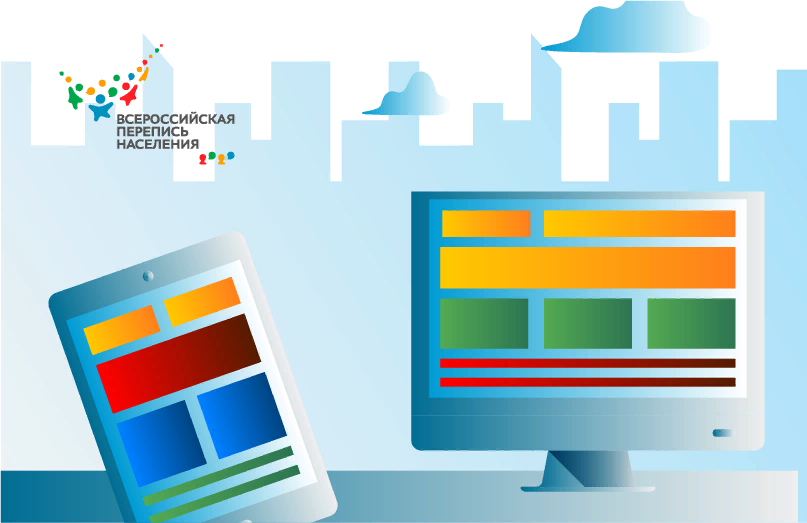 Пройти перепись дома, дождавшись переписчика, или на переписных участках можно будет с 15 октября по 14 ноября. Переписаться самостоятельно онлайн на портале Госуслуг жители России смогут с 15 октября по 8 ноября 2021 года.

На отдаленных и труднодоступных территориях, перепись продлится до 20 декабря 2021 года.

Предварительные итоги переписи будут подведены в апреле 2022 года, окончательные итоги Росстат опубликует в IV квартале 2022 года.

Проведение переписи осенью позволит оптимально организовать работу во всех регионах страны, — отметили в Росстате. Предыдущие переписи 2002 и 2010 годов также прошли в октябре. Эти же сроки национальных раундов переписей рекомендует также ООН.